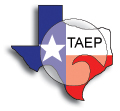 THE TEXAS ASSOCIATION OF ENVIRONMENTAL PROFESSIONALSA Chapter of the National Association of Environmental ProfessionalsMEMBERSHIP APPLICATIONINFORMATION FORMwww.taep.orgNational MembershipFor an application to the National Association of Environmental Professionals (NAEP), please visit www.naep.org.TAEP is......an interdisciplinary society of environmental professionals in the state of Texas....a forum in which the state-of-the-art in environmental planning, research and management is advanced....a focal point for objectivity, ethical standards, and technical excellence in our diverse profession....a medium for professional contact and information exchange among colleagues in business, government and academics....a foundation for the structured career development from student membership to certified environmental professional.TAEP provides…Informative monthly luncheon meetings Young Environmental Professionals (YEP) monthly networking gatheringsOnline Membership Profile accessOnline access to Member Database Contact InformationProfessional certification supportOnline bulletin board for employment opportunities , including InternshipsRegulatory updates through speaker presentationsA regulatory or legal brief at meetingsAnnual Conference and regulatory workshops Continuing Education creditsAnnual environmental awards of recognitionScholarships to deserving environmental studentsOpportunities for Community Outreach for Environmental ProfessionalsMembership ClassesGeneral MembershipGeneral Membership requires an appropriate educational background and three (3) years of experience and is open to all persons who have been engaged in work directly related to environmental management, environmental marketing, impact assessment, environmental protection or environmental compliance. Only General Members may vote and can be elected to the Board of Directors.Associate/Spouse MembershipAssociate Membership is open to those who do not meet the General Membership requirements (i.e. YEP – Young Environmental Professionals, General Member Spouses) and to other individuals who are interested in environmental issues, ideas or technology. Associate Members may not vote or be elected to the Board of Directors. Spouses of General Members can also join at this reduced rate.Regulatory MembershipRegulatory membership is available to those employed in the public sector who meet the requirements of General Membership.Student MembershipStudent Membership is offered to full-time students who are actively pursuing an environmentally related career at an accredited college or university. Full-time registration is considered to be the pursuit of at least nine (9) hours of credits. Student membership is granted up to 3 years after graduation.  Student members may not vote or be elected to the Board of Directors.Alumni/Senior MembershipAlumni members have the same benefits as the General Membership at a discounted price if they have retired from the Environmental Industry.  Senior members have the same benefits of General Membership at a discounted price if they meet the requirements and are age 65 or older.Corporate/Non-Profit MembershipCorporate/Non-Profit Membership applies to members from the same organization.  Eligible organizations are a company, non-profit organization, government agency, college, university, or other entity supportive of the environmental profession.  Up to 5 members from this member organization need to be registered in the TAEP database and may attend events at the event Member price.  A Primary Contact is required to be designated on this form.  They will receive information sent to the TAEP membership which may be distributed to employees of the member organization.  The Primary Contact is eligible to vote in TAEP elections provided that they meet the requirements of General Membership.Are you a Primary Contact for a Corporate Membership?     Yes      NoLocal Chapter Membership Class (Please check appropriate box):Please make checks payable to TAEP and remit with application.   Check #_______________ I hereby agree to the NAEP Code of Ethics & Standards of Practice as found on www.taep.org.TEXAS ASSOCIATION OF ENVIRONMENTAL PROFESSIONALSMEMBERSHIP APPLICATION5090 Richmond Avenue, #432Houston, Texas  77056TEXAS ASSOCIATION OF ENVIRONMENTAL PROFESSIONALSMEMBERSHIP APPLICATION5090 Richmond Avenue, #432Houston, Texas  77056TEXAS ASSOCIATION OF ENVIRONMENTAL PROFESSIONALSMEMBERSHIP APPLICATION5090 Richmond Avenue, #432Houston, Texas  77056TEXAS ASSOCIATION OF ENVIRONMENTAL PROFESSIONALSMEMBERSHIP APPLICATION5090 Richmond Avenue, #432Houston, Texas  77056TEXAS ASSOCIATION OF ENVIRONMENTAL PROFESSIONALSMEMBERSHIP APPLICATION5090 Richmond Avenue, #432Houston, Texas  77056TEXAS ASSOCIATION OF ENVIRONMENTAL PROFESSIONALSMEMBERSHIP APPLICATION5090 Richmond Avenue, #432Houston, Texas  77056TEXAS ASSOCIATION OF ENVIRONMENTAL PROFESSIONALSMEMBERSHIP APPLICATION5090 Richmond Avenue, #432Houston, Texas  77056TEXAS ASSOCIATION OF ENVIRONMENTAL PROFESSIONALSMEMBERSHIP APPLICATION5090 Richmond Avenue, #432Houston, Texas  77056TEXAS ASSOCIATION OF ENVIRONMENTAL PROFESSIONALSMEMBERSHIP APPLICATION5090 Richmond Avenue, #432Houston, Texas  77056TEXAS ASSOCIATION OF ENVIRONMENTAL PROFESSIONALSMEMBERSHIP APPLICATION5090 Richmond Avenue, #432Houston, Texas  77056TEXAS ASSOCIATION OF ENVIRONMENTAL PROFESSIONALSMEMBERSHIP APPLICATION5090 Richmond Avenue, #432Houston, Texas  77056TEXAS ASSOCIATION OF ENVIRONMENTAL PROFESSIONALSMEMBERSHIP APPLICATION5090 Richmond Avenue, #432Houston, Texas  77056TEXAS ASSOCIATION OF ENVIRONMENTAL PROFESSIONALSMEMBERSHIP APPLICATION5090 Richmond Avenue, #432Houston, Texas  77056  New Individual Membership  New Individual Membership  New Individual Membership  New Individual Membership  Individual Membership Renewal  Individual Membership Renewal  Individual Membership Renewal  Individual Membership Renewal  Individual Membership Renewal  Corporate Membership (see eligible organizations)    Employees must register by completing this form.  Corporate Membership (see eligible organizations)    Employees must register by completing this form.  Corporate Membership (see eligible organizations)    Employees must register by completing this form.  Corporate Membership (see eligible organizations)    Employees must register by completing this form.  Corporate Membership (see eligible organizations)    Employees must register by completing this form.  Corporate Membership (see eligible organizations)    Employees must register by completing this form.  Corporate Membership (see eligible organizations)    Employees must register by completing this form.  Corporate Membership (see eligible organizations)    Employees must register by completing this form.  Corporate Membership (see eligible organizations)    Employees must register by completing this form.  Corporate Membership (see eligible organizations)    Employees must register by completing this form.Name:Name:Company/Agency/Affiliation/School:Company/Agency/Affiliation/School:Company/Agency/Affiliation/School:Company/Agency/Affiliation/School:Company/Agency/Affiliation/School:Company/Agency/Affiliation/School:Company/Agency/Affiliation/School:Company/Agency/Affiliation/School:Address:Address:City:State:  State:  State:  State:  Zip:Zip:Work Phone:Work Phone:Work Phone:FAX Number:  FAX Number:  FAX Number:  FAX Number:  Home Phone:Home Phone:Home Phone:Cell PhoneCell PhoneCell PhoneCell PhoneWork e-mail Address:Work e-mail Address:Work e-mail Address:Work e-mail Address:Work e-mail Address:Work e-mail Address:Work e-mail Address:Home e-mail Address:Home e-mail Address:Home e-mail Address:Home e-mail Address:Home e-mail Address:Home e-mail Address:Home e-mail Address:Preferred e-Mailing Address:    Home   Work    No PreferencePreferred e-Mailing Address:    Home   Work    No PreferencePreferred e-Mailing Address:    Home   Work    No PreferencePreferred e-Mailing Address:    Home   Work    No PreferencePreferred e-Mailing Address:    Home   Work    No PreferencePreferred e-Mailing Address:    Home   Work    No PreferencePreferred e-Mailing Address:    Home   Work    No PreferencePreferred e-Mailing Address:    Home   Work    No PreferencePreferred e-Mailing Address:    Home   Work    No PreferencePreferred e-Mailing Address:    Home   Work    No PreferencePreferred e-Mailing Address:    Home   Work    No PreferencePreferred e-Mailing Address:    Home   Work    No PreferencePreferred e-Mailing Address:    Home   Work    No PreferencePreferred e-Mailing Address:    Home   Work    No PreferencePreferred e-Mailing Address:    Home   Work    No PreferencePreferred e-Mailing Address:    Home   Work    No PreferencePreferred e-Mailing Address:    Home   Work    No PreferencePreferred e-Mailing Address:    Home   Work    No PreferencePreferred e-Mailing Address:    Home   Work    No PreferenceWeb Site Address:Web Site Address:Web Site Address:Web Site Address:Web Site Address:Professionally Certified:   PE     PG     Dr.     CHMM                               OtherProfessionally Certified:   PE     PG     Dr.     CHMM                               OtherProfessionally Certified:   PE     PG     Dr.     CHMM                               OtherProfessionally Certified:   PE     PG     Dr.     CHMM                               OtherProfessionally Certified:   PE     PG     Dr.     CHMM                               OtherProfessionally Certified:   PE     PG     Dr.     CHMM                               OtherProfessionally Certified:   PE     PG     Dr.     CHMM                               OtherProfessionally Certified:   PE     PG     Dr.     CHMM                               OtherProfessionally Certified:   PE     PG     Dr.     CHMM                               OtherProfessionally Certified:   PE     PG     Dr.     CHMM                               OtherProfessionally Certified:   PE     PG     Dr.     CHMM                               OtherProfessionally Certified:   PE     PG     Dr.     CHMM                               OtherProfessionally Certified:   PE     PG     Dr.     CHMM                               OtherProfessionally Certified:   PE     PG     Dr.     CHMM                               OtherProfessionally Certified:   PE     PG     Dr.     CHMM                               OtherProfessionally Certified:   PE     PG     Dr.     CHMM                               OtherProfessionally Certified:   PE     PG     Dr.     CHMM                               OtherYoung Environmental Professionals (YEP) – Add to Mailing List:Young Environmental Professionals (YEP) – Add to Mailing List:Young Environmental Professionals (YEP) – Add to Mailing List:Young Environmental Professionals (YEP) – Add to Mailing List:Young Environmental Professionals (YEP) – Add to Mailing List:Young Environmental Professionals (YEP) – Add to Mailing List:Young Environmental Professionals (YEP) – Add to Mailing List:Young Environmental Professionals (YEP) – Add to Mailing List:Young Environmental Professionals (YEP) – Add to Mailing List:Young Environmental Professionals (YEP) – Add to Mailing List:Young Environmental Professionals (YEP) – Add to Mailing List:Young Environmental Professionals (YEP) – Add to Mailing List:Young Environmental Professionals (YEP) – Add to Mailing List: YEP YEP YEP YEP YEP YEPAre you also a NAEP National Member?          Check here:	Are you also a NAEP National Member?          Check here:	Are you also a NAEP National Member?          Check here:	Are you also a NAEP National Member?          Check here:	Are you also a NAEP National Member?          Check here:	Are you also a NAEP National Member?          Check here:	Are you also a NAEP National Member?          Check here:	Are you also a NAEP National Member?          Check here:	Are you also a NAEP National Member?          Check here:	Are you also a NAEP National Member?          Check here:	Are you also a NAEP National Member?          Check here:	Are you also a NAEP National Member?          Check here:	 NAEP NAEP NAEP NAEP NAEP NAEP NAEP General Member$50.00 Regulatory Member$25.00 Associate/Spouse Member$30.00 Student Member$25.00 Corporate/Non-Profit Membership$200.00 Alumni/Senior Member$25.00Signature:Date: